KHUSHBU GUPTA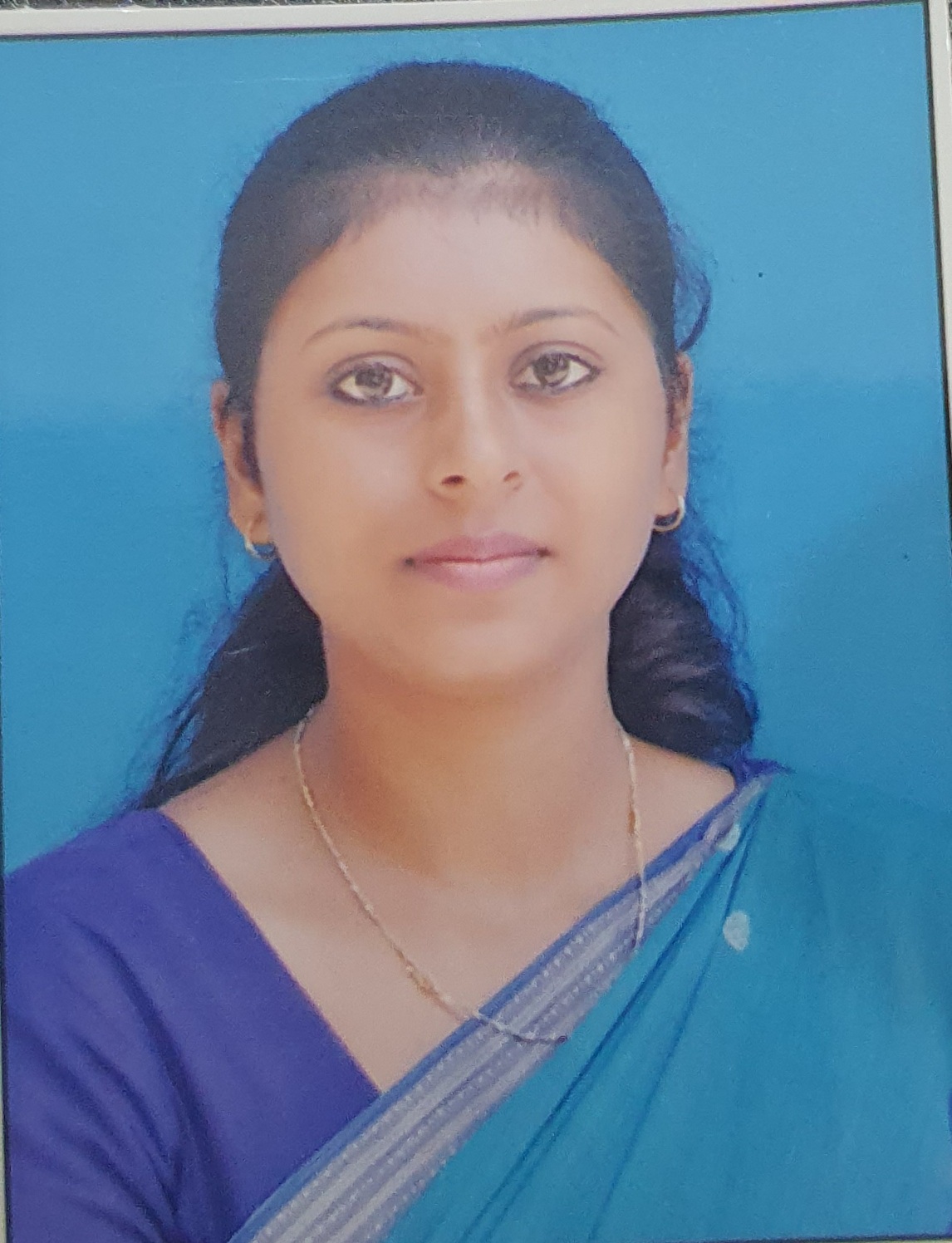 Contact No. : 8126747980                                                                         E.mail : khushbu207@rediffmail.com    H No. 711/85, Mathura viharRoorkee-247667					CAREER OBJECTIVE:Intend to build a noble career with leading institutions of Hi-tech environment with committed and dedicated people, which will help me to explore myself fully and realize my potential willing to work as a key player in a challenging and creative environment. Educational QualificationWORK EXPERIENCE Presently working as an Assistant Professor at Methodist Girls (PG) College, Roorkee (affiliated to H.N.B.Garhwal University, Srinagar) from 2013.INDUSTRIAL TRAININGTraining atWIPRO LTD. Haridwar,  project on “safety measures at WIPRO”.SKILLS:MS Office, tally.PROFILE OF EXPERIENCEInternational Webinar on “Post Covid Effects and Challenges on the Field of Education” on 7th & 8th July  2020 at Susana Methodist Girls B.Ed College.Attended International Webinar on “Pandemic Covid-19 and Survival of Indian MEMEs” on 28 June 2020 Glocal University, Saharanpur, U. P. Attended National Seminar “Vision India, Empowering Youth”on 19th March 2016 in Methodist Girls P.G. College Roorkee. Industrial visit in B.H.E.L. Ranipur, Haridwar.“Turbine Manufacturing & CNC Machines” Attended Workshop conducted by “Security Exchange Board Of India”,on “Financial Planning/ Financial Awareness” heldin COER, Roorkee.Attended workshop on “research and development in institutions challenging and its perspective in industry” conducted by COER, Roorkee.Received A+ grade certificate in a three month course in tally from a recognized institute. Workshop“Refine your Data Analysis Skills: An Application of SPSS”. COER GROUP OF INSTITUTION. 2021. RESEARCH GUIDANCEGuided more than 40 students of  M.com final year under different research  projects. CO-CURRICULAR ACTIVITIESParticipated and got prizes in different co-curricular activities such as debate, general awareness quiz,power point presentation etc.PERSONAL INFORMATION PROFILE:FATHERS NAME    			:  Mr. N.K GUPTAMOTHERS NAME                                  :  Mrs. KUSUM GUPTADATE OF BIRTH			: 20/07/1989			PERMANENT ADDRESS                      :  H No. 711/85, Mathura vihar                                                                    Roorkee                                                                    Dist; haridwar (247667)DECLARATION:I hereby declare that the information furnished above is true to best of my knowledge.                                                                                         SIGNATURE: Khushbu GuptaRESUMEName of ExaminationYear of passingBoard/UniversitySubject/GroupPercentage of MarksDivisionM.A. Eco(Private)BSM (PG) college, roorkeeShri Dev Suman University201868%firstM.Com(Private)BSM (PG) college, roorkeeShri dev suman university201462%firstB.edSristhi institute of education, roorkeeHNB Garhwal university201579%firstMBA(gold medalist)College of eng. roorkeeUttarakhand technical university201380%first B.COMMethodist girls degree college, roorkeeHNB Garhwal university201163%firstHigher       SecondaryST’  Ann’s sr.sec.School, RoorkeeC.B.S.E200865%firstSenior      SecondaryST’  Ann’s sr.sec.School, RoorkeeC.B.S.E200672%first